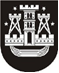 KLAIPĖDOS MIESTO SAVIVALDYBĖS TARYBASPRENDIMASDĖL KLAIPĖDOS KRAŠTO PREKYBOS RŪMŲ ATMINIMO ĮAMŽINIMO2019 m. rugsėjo 26 d. Nr. T2-268KlaipėdaVadovaudamasi Lietuvos Respublikos vietos savivaldos įstatymo 6 straipsnio 45 punktu, Žymių žmonių, istorinių datų, įvykių įamžinimo ir gatvių pavadinimų Klaipėdos mieste suteikimo tvarkos aprašo, patvirtinto Klaipėdos miesto savivaldybės tarybos 2009 m. lapkričio 26 d. sprendimu Nr. T2-394 „Dėl Žymių žmonių, istorinių datų, įvykių įamžinimo ir gatvių pavadinimų Klaipėdos mieste suteikimo tvarkos aprašo patvirtinimo“, 24 punktu ir atsižvelgdama į Klaipėdos prekybos, pramonės ir amatų rūmų 2019-09-17 raštą Nr. 07/19-11, Klaipėdos miesto savivaldybės taryba nusprendžia:1. Pritarti Klaipėdos prekybos, pramonės ir amatų rūmų prašymui leisti įamžinti Klaipėdos krašto prekybos rūmų atminimą ir savo lėšomis įrengti informacinį atminimo ženklą Danės skvere priešais Miesto rotušę, buvusios Rūmų būstinės (Klaipėdos biržos) pastato vietoje.2. Skelbti šį sprendimą Klaipėdos miesto savivaldybės interneto svetainėje. Savivaldybės merasVytautas Grubliauskas